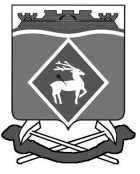 РОССИЙСКАЯ  ФЕДЕРАЦИЯ РОСТОВСКАЯ ОБЛАСТЬМУНИЦИПАЛЬНОЕ  ОБРАЗОВАНИЕ  «ГОРНЯЦКОЕ СЕЛЬСКОЕ  ПОСЕЛЕНИЕ»АДМИНИСТРАЦИЯ  ГОРНЯЦКОГО  СЕЛЬСКОГО ПОСЕЛЕНИЯ ПОСТАНОВЛЕНИЕРуководствуясь Федеральным законом от 27.07.2010 № 210-ФЗ «Об организации предоставления государственных и муниципальных услуг», Федеральным законом от 06.10.2003 № 131-ФЗ «Об общих принципах организации местного самоуправления в Российской Федерации», Федеральным закон от 28.12.2013 № 387-ФЗ «О внесении изменений в Закон Российской Федерации «О праве граждан Российской Федерации на свободу передвижения, выбор места пребывания и жительства в пределах Российской Федерации» и признании утратившими силу отдельных положений законодательных актов Российской Федерации»,ПОСТАНОВЛЯЮ:Постановление Администрации Горняцкого сельского поселения от 14.05.2018 № 118 «Об утверждении Административного регламента предоставления муниципальной услуги «Предоставление справок (сведений) с места жительства, в том числе о составе семьи».Настоящее постановление вступает в силу со дня его официального обнародования.Контроль за исполнением настоящего постановления оставляю за собой.И.о. Главы Администрации                                                Л.В. ТрихаеваВерно Главный специалист                                                       А.М. Ветохина29.05.201903.06.2019 №  93 .№  93 .№  93 .№  93 .пос. ГорняцкийОб отмене постановления Администрации Горняцкого сельского поселения от 14.05.2018 № 118Об отмене постановления Администрации Горняцкого сельского поселения от 14.05.2018 № 118Об отмене постановления Администрации Горняцкого сельского поселения от 14.05.2018 № 118Об отмене постановления Администрации Горняцкого сельского поселения от 14.05.2018 № 118